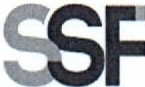 SUPERINTENDENCIA DELSISTEMA FINANCIEROFECHA: 23/12/2022Versión pública según Art. 30 LAIP. Por supresión de información confidencial. Art. 24 Lit. c. LAIPSSF 2022ORDEN DE COMPRA	No.	458PROVEEDOR: ABJ INVERSORES, S.A DE C.V.NIT:	xxxxxxxxxxxxxxxxUNIDAD SOLICITANTE: DIRECCIÓN DE TECNOLOGÍAS DE LA INFORMACIÓNADMINISTRADOR O.C.: ING. DINORA CHÁVEZ2133REQUERIMIENTO No. 459ANALISTA: GERARDO CASTROFAVOR SUMINISTRAR LO SIGUIENTE:	BIEN X	SERVICIOSON: VEINTINUEVE MIL OCHOCIENTOS SETENTA Y TRES US DÓLARES 61/100TOTAL:	29,873.61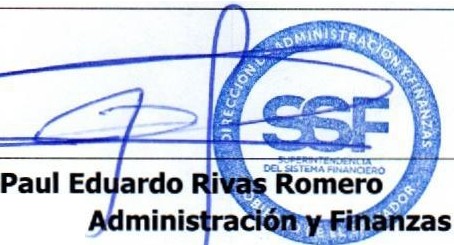 CANTIDADCODIGODESCRIPCION	COSTOUNITARIOCOSTO TOTAL13120103EQUIPO DE COMPUTO2,297.970029,873.61TABLETS CON ESTUCHE Y LÁPIZ, SEGÚNESPECIFICACIONES TECNICAS Y OFERTA ANEXA.1120103EQUIPO DE COMPUTO0.00000.00LUGAR DE ENTREGA: OFICINAS DE LA SUPERINTENDENCIA DEL SISTEMA FINANCIERO UBICADAS SONBRE AVENIDAALBERT EINSTEIN No. 17, LOMAS DE SAN FRANCISCO, ANTIGUO CUSCATLÁN, LA LIBERTADTIEMPO DE ENTREGA: 45 DÍAS HÁBILES